Мышцы головы и шеи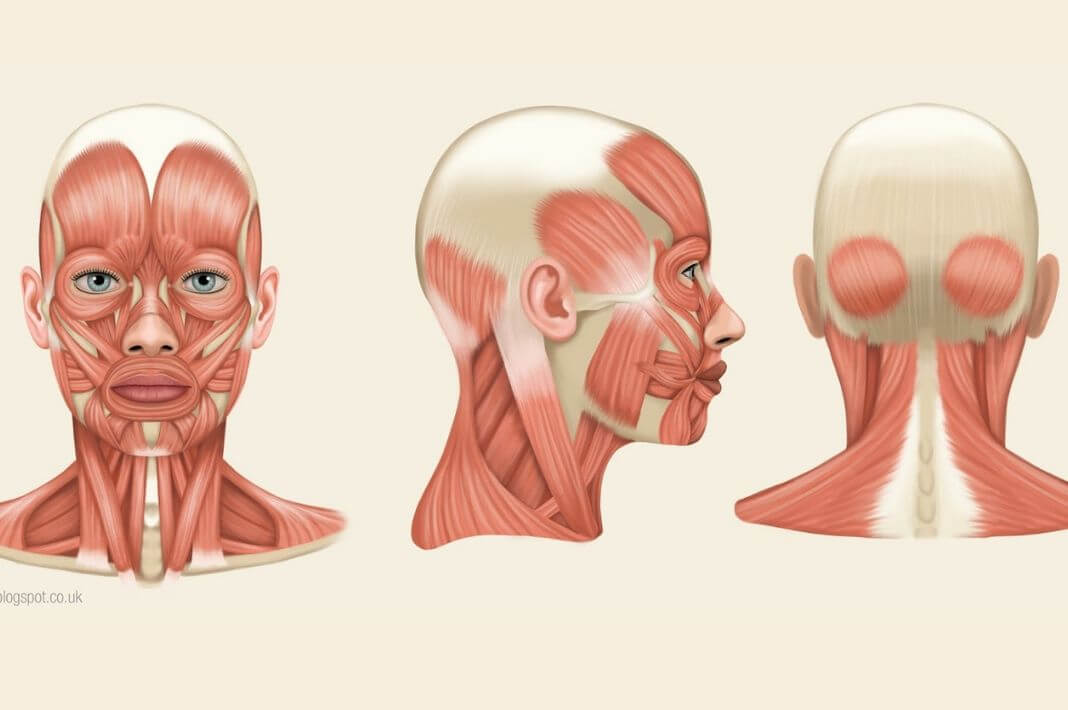 Задание 1 Заполнить таблицу в тетрадиЗадание 2 В атласе подписать на картинках ( приклеить или зарисовать) мышцы из таблицыОбласть головы и шеиНазвание мышцыФункцииМимические Надчерепная мышцаМимические Круговая мышца глазаМимические Носовая мышцаМимические Круговая мышца ртаМимические Скуловая Мимические Мышца, поднимающая верхнюю губуМимические Мышца, поднимающая угол ртаМимические Мышца, опускающая угол ртаМимические Мышца смехаМимические Мышца, опускающая нижнюю губуМимические Подбородочная мышцаМимические Щёчная мышцаЖевательные Жевательная мышцаЖевательные Височная мышцаЖевательные КрыловиднаяШеяРеменнаяШеяПоднимающая лопаткуШеяЛестничная ШеяТрапециевидная ШеяДвубрюшная ШеяГрудино-ключично-сосцевидная